NasaDragon SpaceX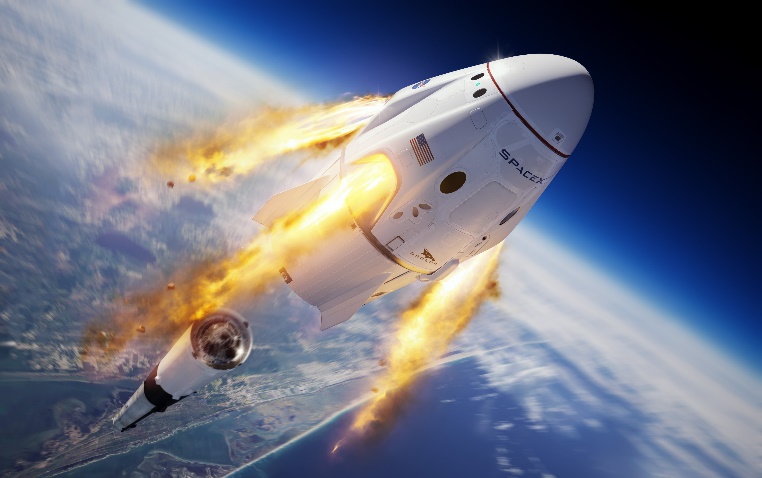 Transport Vers ISSQui?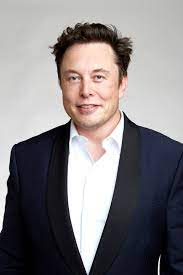 Où? : ISS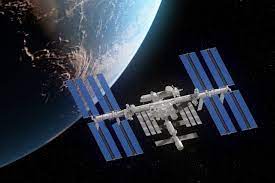 Quand?: 7 octobre 2012Pourquoi?Pas de navettes